VSTUPNÍ ČÁSTNázev komplexní úlohy/projektuEkonomická teorieKód úlohy99-u-4/AI04Využitelnost komplexní úlohyKategorie dosaženého vzděláníM (EQF úroveň 4)L0 (EQF úroveň 4)Skupiny oborů99 - PrůřezovéVazba na vzdělávací modul(y)ŠkolaIntegrovaná střední škola technická, K Učilišti, MělníkKlíčové kompetenceDatum vytvoření05. 02. 2020 17:02Délka/časová náročnost - Odborné vzdělávání12Délka/časová náročnost - Všeobecné vzděláváníPoznámka k délce úlohyRočník(y)Řešení úlohyindividuálníCharakteristika/anotaceKomplexní úloha má za cíl naučit žáky, na základě jednoduchých doplňovaček a dílčích příkladů ekonomickou teorii. Jedná se o porozumění základním pojmům ekonomie, členění ekonomie, základnímu členění tržního hospodářství, trhu a tržního mechanismu, národní hospodaření a banky.Komplexní úloha je rozdělena do několika dílčích částí. Dílčí části jsou uvedeny ve formuláři pro zadání komplexní úlohy. Přílohou je zadání komplexních úloh a také řešení komplexních úloh.V komplexní úloze budou použity motivační a fixační didaktické metody, jako například motivační rozhovor, uvádění příkladů z praxe, ústní opakování, písemné procvičování, a další. Také budou použity didaktické metody diagnostické a klasifikační.JÁDRO ÚLOHYOčekávané výsledky učeníŽák:Vysvětlí pojem ekonomie, tržní hospodářství, trh a tržní mechanismy, národní hospodářství a bankyVysvětlí charakteristiku a členění trhuVysvětlí státní rozpočetSpecifikace hlavních učebních činností žáků/aktivit projektu vč. doporučeného časového rozvrhuŽák:Používá základní pojmy ekonomické teorie
	sleduje prezentaci na dané téma a odpovídá na otázky učiteleaplikuje teoretické znalosti na praktických příkladechdefinuje pojem ekonomie, tržní hospodářstvídefinuje trh a tržní mechanismydefinuje národní hospodařenídefinuje bankovní soustavusamostatně nebo ve skupině žáků řeší zadané pracovní listyVyplní pracovní list
	Vyplní otázky v pracovním listuVytvoří samostatný příklad, kde popíše sestavování státního rozpočtu
	definuje příjmy státního rozpočtu a jeden přesně popíšedefinuje výdaje státního rozpočtusestaví možné varianty řešení daného problému (rozpočet vyrovnaný, schodkový, přebytkový)Doporučený časový rozvrh činí:4 vyučovací hodiny pro první část1 vyučovací hodina pro druhou část3 vyučovací hodiny pro třetí částDále je doporučena domácí příprava v rozsahu 2 vyučovacích hodinMetodická doporučeníKomplexní úloha může být využita v teoretické výuce i v odborném výcviku výše uvedených oborů a je rozdělena do 4 dílčích částí.1. dílčí částprezentace slouží k vysvětlení a procvičení terminologií na konkrétních příkladechučitel vede žáky formou diskuse k doplnění požadovaných úkolůžáci se aktivně zapojujížák konkrétní odpovědi obhájí před učitelem a třídouučitel zkontroluje správnost2. dílčí částpracovní list slouží k opakování a postupnému zapamatování učivaučitel vede žáky k samostatné činnosti, zodpovídá případné dotazy žáků k dané problematiceučitel dohlíží na průběh činnosti a konzultuje se žáky jejich chybyučitel zkontroluje správnost tvorby dokladů a jejich vyplnění3. dílčí částpracovní list slouží k opakování a postupnému zapamatování učivaučitel vede žáky k samostatné činnosti, zodpovídá případné dotazy žáků k dané problematiceZpůsob realizaceforma výuky – teoretickáPomůckyTechnické vybavení:počítače nebo tablety s přístupem k internetuMS Word, MS EXCEL, Adobe ReaderdataprojektorUčební pomůcky pro učitele:zadání komplexní úlohy (každý žák má vlastní komplexní úlohu)Učební pomůcky pro žáka:kalkulačkaučební dokumenty k dané problematicepsací potřeby, kreslící potřeby (pastelky)zadání dílčích částí komplexních úlohVÝSTUPNÍ ČÁSTPopis a kvantifikace všech plánovaných výstupů1. dílčí částaktivita při výkladu a zapojování se do výkladu2. dílčí částpochopení ekonomické teorievytvoření pracovního listu3. dílčí částvyplnění pracovního listuvytvoření a popis státního rozpočtuKritéria hodnoceníKaždá dílčí část má hodnocení 30 bodů. Žák uspěl při splnění alespoň 40 % možných bodů z kažé části.Doporučená literaturaZLÁMAL, Jaroslav a Zdeněk MENDL. Ekonomie nejen k maturitě. Vyd. 3. Kralice na Hané: Computer Media, 2012. ISBN 978-80-7402-130-5.KLÍNSKÝ, Petr, Otto MÜNCH a Danuše CHROMÁ. Ekonomika: ekonomická a finanční gramotnost pro střední školy. Desáté, přepracované vydání. Praha: Eduko nakladatelství, 2019. ISBN 978-80-88057-62-8.BUČKOVÁ, Veronika, Alena FABIČOVICOVÁ a Monika NOVÁKOVÁ. Ekonomika pro střední školy - úvod. Brno: Didaktis, c2013. ISBN 978-80-7358-204-3.NAVRÁTILOVÁ, Petra, Zdeněk MENDL a Jaroslav ZLÁMAL. Ekonomie (nejen) k maturitě: testy - řešení. Kralice na Hané: Computer Media, 2007. ISBN 978-80-86686-89-9.PoznámkyObsahové upřesněníOV RVP - Odborné vzdělávání ve vztahu k RVPPřílohyPracovni-list-Ekonomie-teorie-zadani.docxPracovni-list-Ekonomie-teorie-reseni.docxEkonomie-prehled.docxMateriál vznikl v rámci projektu Modernizace odborného vzdělávání (MOV), který byl spolufinancován z Evropských strukturálních a investičních fondů a jehož realizaci zajišťoval Národní pedagogický institut České republiky. Autorem materiálu a všech jeho částí, není-li uvedeno jinak, je Jana Vlková. Creative Commons CC BY SA 4.0 – Uveďte původ – Zachovejte licenci 4.0 Mezinárodní.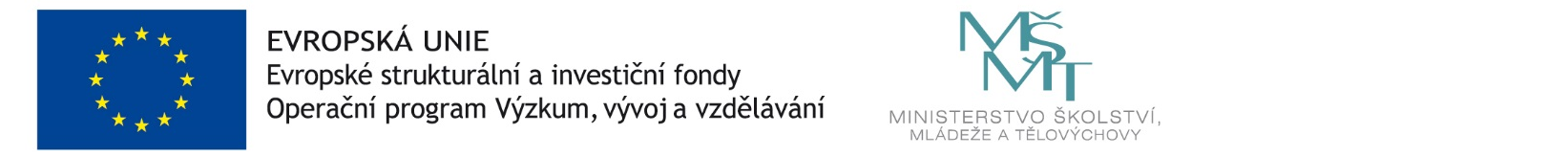 